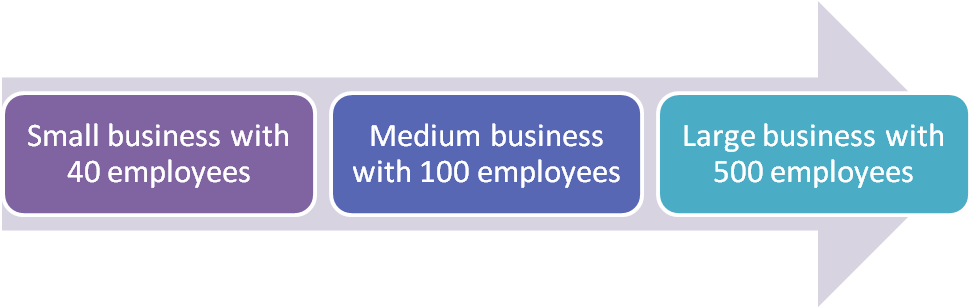 As a business grows, its organisational structure would change with it. Discuss how the growth would affect:How knowledge and information is sharedThe organisational structureThe types of change the business might faceThe resistance to change that might occur